Wielkopolski Urząd Wojewódzki w Poznaniu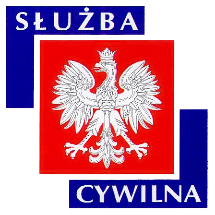 Ogłoszenie o naborze z dnia 01 marca 2017 r.WYMIAR ETATU: 1 STANOWISKA: 1 Dyrektor Generalny poszukuje kandydatów\kandydatek na stanowisko:inspektor wojewódzkido spraw: koordynacji systemu Państwowe Ratownictwo Medycznew Wydziale Bezpieczeństwa i Zarządzania Kryzysowego WUW w Poznaniu nr ref. 18/17MIEJSCE WYKONYWANIA PRACY:Poznań
ul. Wiśniowa 13a ADRES URZĘDU:Al. Niepodległości 16/18 
61-713 Poznań WARUNKI PRACY- pracownik przez większość czasu pracy wypełnia czynności służbowe przy wykorzystaniu systemów informatycznych 
- praca samodzielna, pod presją czasu 
- praca wymagająca koncentracji 
- zadania realizowane w siedzibie oraz poza siedzibą urzędu (w tym wyjazdy służbowe ze względu na konieczność utrzymywania kontaktów z innymi jednostkami zewnętrznymi) 
- stres związany z mogącymi wystąpić sytuacjami kryzysowymi 
- inne prace to typowe prace administracyjno-biurowe, 
- obsługa sprzętu techniki biurowej (drukarka, telefon, ksero) 
- stanowisko pracy wyposażone w meble biurowe dostosowane do wymagań określonych dla takich stanowisk 
- stanowisko pracy znajduje się w budynku wyposażonym w windy osobowe, wejście możliwe po schodach 
- klatka schodowa o szerokości 120 cm z poręczami 
- korytarz biurowy o szerokości nie mniejszej niż 200 cm 
- drzwi wejściowe do pokoi biurowych o szerokości 90 cm 
- pomieszczenia higieniczno-sanitarne przystosowane dla osób poruszających się na wózkach inwalidzkich 
- dojazd do miejsca pracy nie jest możliwy dla osób na wózkach inwalidzkich 
- pomieszczenia wewnątrz budynku przystosowane dla osób z niepełnosprawnością ZAKRES ZADAŃnadzór nad Szpitalnymi Oddziałami Ratunkowymi w zakresie organizacji i wyposażenia, w szczególności poprzez współpracę z WOW NFZprowadzenie ewidencji, przy użyciu systemu teleinformatycznego, centrów urazowych, centrów urazowych dla dzieci i jednostek organizacyjnych szpitali wyspecjalizowanych w zakresie udzielania świadczeń zdrowotnych niezbędnych dla ratownictwa medycznegoopracowywanie zasad koordynowania działań ZRM w przypadku zdarzeń mnogich i masowych oraz w sytuacjach wymagających użycia ZRM spoza rejonu operacyjnego dysponenta jednostekdokonywanie analiz kosztów funkcjonowania SOR, w oparciu o zestawienia przekazywane przez dysponentów SORnadzór nad organizacją lądowisk oraz innych miejsc do startów i lądowań lotniczych ZRM poprzez współpracę z Urzędem Lotnictwa Cywilnego, Samodzielnym Publicznym Zakładem Opieki Zdrowotnej Lotnicze Pogotowie Ratunkowe oraz jednostkami samorządu terytorialnegodokonywanie analiz zabezpieczenia medycznego imprez masowych w celu zapewnienia właściwej opieki medycznej podczas imprez masowychWYMAGANIA NIEZBĘDNEwykształcenie: wyższe doświadczenie zawodowe: 1 rok jednostkach organizacyjnych ochrony zdrowia wiedza z zakresu ratownictwa medycznego, teleinformatykiznajomość i umiejętność stosowania w praktyce przepisów dotyczących systemu PRMwiedza z zakresu zasad funkcjonowania administracji publicznej, organizacji i planowaniabiegła umiejętność obsługi komputera (pakiet MS Office)umiejętność skutecznej komunikacjiposiadanie obywatelstwa polskiegokorzystanie z pełni praw publicznychnieskazanie prawomocnym wyrokiem za umyślne przestępstwo lub umyśle przestępstwo skarboweWYMAGANIA DODATKOWEukończony kurs pierwszej pomocy lub kwalifikowanej pierwszej pomocyznajomość języka angielskiego na poziomie komunikatywnymdyspozycyjnośćDOKUMENTY I OŚWIADCZENIA NIEZBĘDNEŻyciorys/CV i list motywacyjnyKopie dokumentów potwierdzających spełnienie wymagania niezbędnego w zakresie wykształceniaKopie dokumentów potwierdzających spełnienie wymagania niezbędnego w zakresie doświadczenia zawodowego / stażu pracyOświadczenie o posiadaniu obywatelstwa polskiego albo kopia dokumentu potwierdzającego posiadanie polskiego obywatelstwaOświadczenie o wyrażeniu zgody na przetwarzanie danych osobowych do celów naboruOświadczenie o korzystaniu z pełni praw publicznychOświadczenie o nieskazaniu prawomocnym wyrokiem za umyślne przestępstwo lub umyślne przestępstwo skarboweDOKUMENTY I OŚWIADCZENIA DODATKOWEkopia dokumentu potwierdzającego niepełnosprawność - w przypadku kandydatek/kandydatów, zamierzających skorzystać z pierwszeństwa w zatrudnieniu w przypadku, gdy znajdą się w gronie najlepszych kandydatek/kandydatówTERMINY I MIEJSCE SKŁADANIA DOKUMENTÓWDokumenty należy złożyć do: 13 marca 2017 r.Decyduje data: stempla pocztowego / osobistego dostarczenia oferty do urzęduMiejsce składania dokumentów:
Wielkopolski Urząd Wojewódzki w Poznaniu 
Al. Niepodległości 16/18 
61-713 Poznań 
Kancelaria Główna Urzędu, bud. B, pok. 025-026 
(z podaniem w ofercie nr ref. 18/17) INNE INFORMACJE:W miesiącu poprzedzającym datę upublicznienia ogłoszenia wskaźnik zatrudnienia osób niepełnosprawnych w urzędzie, w rozumieniu przepisów o rehabilitacji zawodowej i społecznej oraz zatrudnianiu osób niepełnosprawnych, nie wynosi co najmniej 6%.Osoba zatrudniona na ww. stanowisku, zgodnie z art. 78 ust. 4 Ustawy z dnia 21 listopada 2008 r. o służbie cywilnej, nie może łączyć zatrudnienia w służbie cywilnej z mandatem radnego. 
Do składania ofert zachęcamy również osoby niepełnosprawne. 
Wzór wymaganych oświadczeń zamieszczony jest pod adresem: www.poznan.uw.gov.pl/system/files/zalaczniki/wzor_oswiadczenia_do_naboru_na_stanowisko_pracy.docx 
Oświadczenia należy opatrzyć odręcznym podpisem wraz z datą. 
Kandydaci zakwalifikowani do kolejnych etapów naboru zostaną powiadomieni o ich terminie telefonicznie, drogą elektroniczną lub pocztową. 
Wyniki naboru opublikowane będą po zakończeniu naboru w BIP KPRM, BIP WUW oraz w siedzibie Urzędu. 
Oferty osób niezatrudnionych zostaną zniszczone po upływie 3 miesięcy od dnia zakończenia naboru. 
Proponowane wynagrodzenie zasadnicze brutto: 2600-3000 zł. 
Dodatkowe informacje, w tym o kolejnych etapach naboru, można uzyskać pod nr tel. 61 854 19 91, 61 854 11 87. 
Nasz urząd jest pracodawcą równych szans i wszystkie aplikacje są rozważane z równą uwagą bez względu na płeć, wiek, niepełnosprawność, rasę, narodowość, przekonania polityczne, przynależność związkową, pochodzenie etniczne, wyznanie, orientacje seksualną czy też jakąkolwiek inną cechę prawnie chronioną. Autor: Marcin Kowalski